Темпы роста цен на жилье замедлилисьНесмотря на снижение доходов населения, в связи с ограничительными мерами из-за пандемии Covid-19, и снижением спроса на приобретение жилья, цены на квартиры в Приморском крае продолжают расти.Однако, при сохраняющейся тенденции роста цен на первичном рынке жилья (1.6%), в III квартале 2020 года наблюдалось заметное снижение их темпов по сравнению с предыдущим кварталом. При этом  цены на вторичном рынке росли опережающими темпами (2.1%). Средняя стоимость одного квадратного метра общей площади квартир на вторичном рынке преодолела планку в 100 тысяч рублей, более всего подорожали квартиры улучшенного качества – на 3.8%. На первичном рынке жилья «вырвались вперед» по темпам роста  цен квартиры среднего качества (типовые), подорожав на 3.3%.Впервые в этом году наблюдалось снижение цен на квартиры низкого качества  на вторичном рынке жилья в среднем на 1.6%.Средние цены по типам квартир на рынке жилья Приморского края1)1) Средняя стоимость одного квадратного метра общей площади квартир рассчитана на основании данных, предоставляемых юридическими лицами либо индивидуальными предпринимателями, осуществляющими операции с недвижимостью, по выборочному кругу городов Приморского края2) Данные не размещаются в целях обеспечения конфиденциальности первичных статистических данных, полученных от организаций, в соответствии с Федеральным законом от 29.11.2007 № 282-ФЗ (ст.4, п.5; ст.9, п.1).Приморскстатhttp://primstat.gks.ruP25_mail@gks.ru8(423) 243-26-88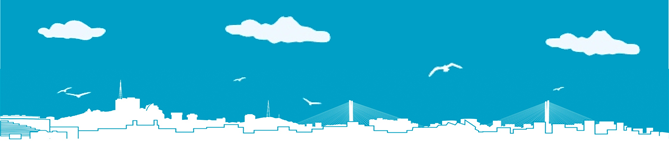 ФЕДЕРАЛЬНАЯ СЛУЖБА ГОСУДАРСТВЕННОЙ СТАТИСТИКИТЕРРИТОРИАЛЬНЫЙ ОРГАН ФЕДЕРАЛЬНОЙ СЛУЖБЫГОСУДАРСТВЕННОЙ СТАТИСТИКИ ПО ПРИМОРСКОМУ КРАЮПресс-релиз28.10.2020При использовании данных в публикацияхссылка на Приморскстат обязательна(на конец квартала; рублей)(на конец квартала; рублей)Первичный рынокВторичный рынокВсе типы квартир107184100890Низкого качества93582Среднего качества (типовые)9107697569Улучшенного качества113836105626Элитные квартиры195701*2)